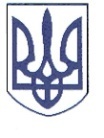 РЕШЕТИЛІВСЬКА МІСЬКА РАДАПОЛТАВСЬКОЇ ОБЛАСТІРОЗПОРЯДЖЕННЯ	17 січня 2022 року                                                                                                   № 8 Про виплату грошової допомоги на поховання	Відповідно до ст. 34 Закону  України  ,,Про  місцеве самоврядування  в Україні”, рішення Решетилівської  міської ради сьомого скликання  від 09.11.2018 ,,Про затвердження  Комплексної  програми  соціального  захисту населення  Решетилівської міської  ради на 2019-2023 роки” (11 позачергова сесія) (зі змінами), розглянувши заяви  та  подані  документи   Піцик Л.Г., Кальченка І.А.   ЗОБОВ’ЯЗУЮ:	Відділу бухгалтерського обліку, звітності та адміністративно-господарського  забезпечення виплатити  грошову  допомогу  в розмірі 2000 (дві тисячі)  грн. кожному: 	1) Піцик  Людмилі Григорівні, яка  зареєстрована  та проживає  за   адресою: *** Полтавської області на поховання  сина  Піцика Віталія Ігоровича;	2) Кальченку Івану Аністратовичу, який зареєстрований  та проживає  за   адресою: *** Полтавської області на   поховання  сина Кальченка Віктора Івановича.Міський голова                                                                             О.А. Дядюнова